How can we see non moving items report?We have a report for non moving items report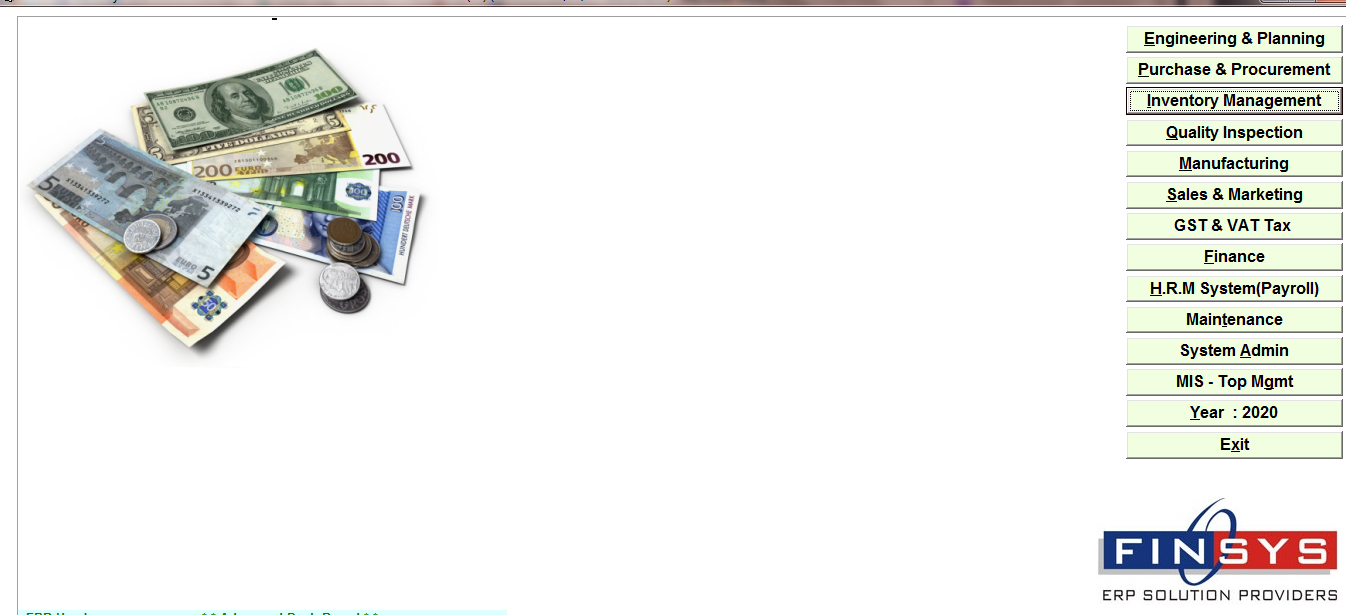 INVENTORY MANAGEMENT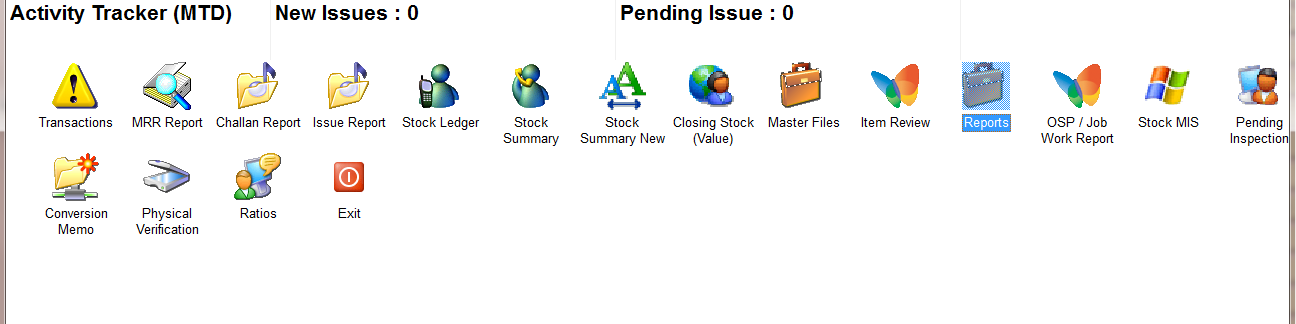 REPORTS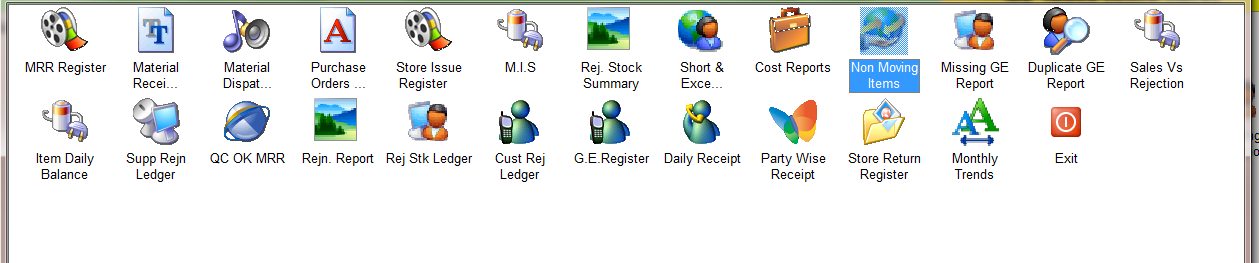 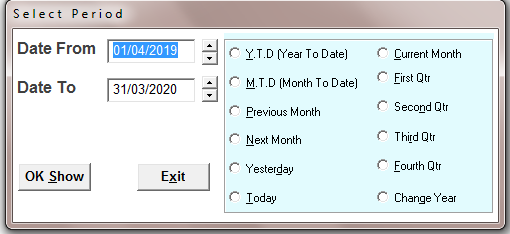 SELECT THE TIME PERIOD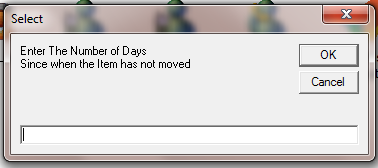 ENTER THE NO. OF DAYS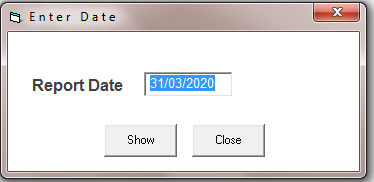 ENTER THE DATE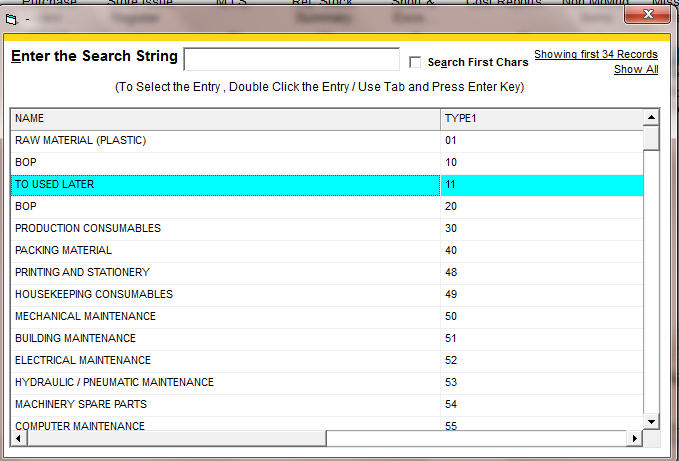 SELECT A ITEM GROUP FOR A SPECIFIC GROUP REPORT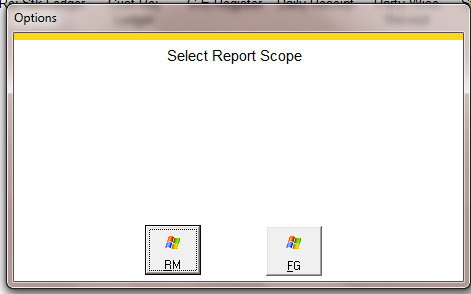 SELECT OPTION FOR RM /FG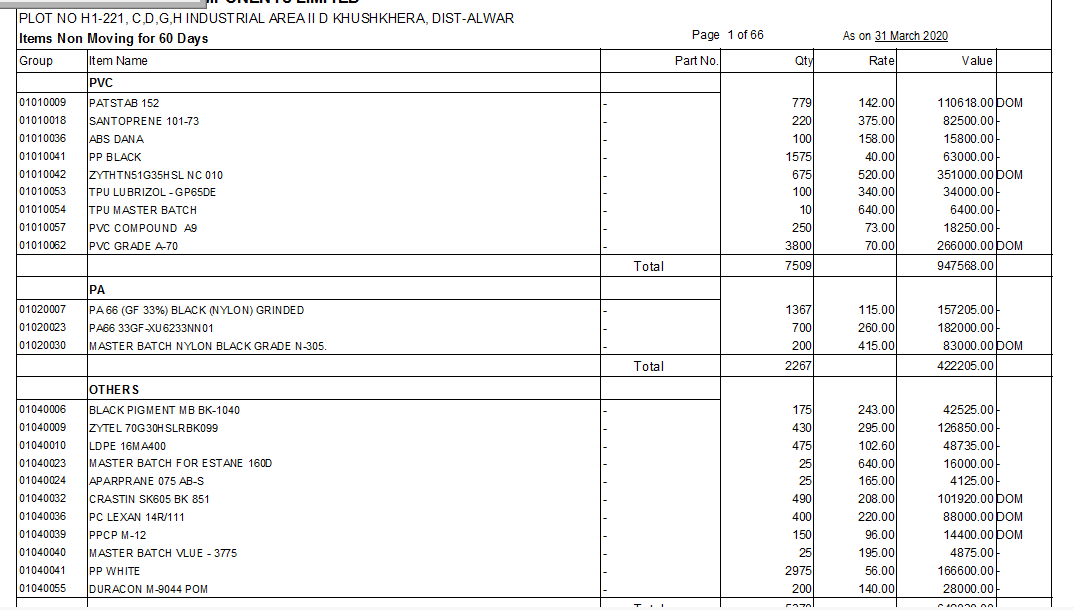 REPORT